Каждый ребенок должен жить и воспитываться в семье!Управлением опеки и попечительства Администрации города Смоленска проводится работа по формированию у жителей города чувства милосердия к детям, оставшимся без родительского попечения, стимулируется желание принять ребенка, воспитывающегося в организации для детей-сирот, в семью, подарив каждому малышу возможность ощутить любовь и ласку, заботу и благополучие, которые могут подарить только в любящей семье. На улицах города, на светодиодных экранах и баннерах размещается социальная реклама, призывающая молодых людей создавать дружные и крепкие семьи, а людей, имеющих возможности и желание - взять малыша на воспитание в семью. В результате такой работы за шесть месяцев 2015 года родилось на 17 детей больше, чем за аналогичный период 2014 года; на 34 ребенка больше устроено в замещающие семьи; зарегистрировали расторжение брака на 170 семей меньше. 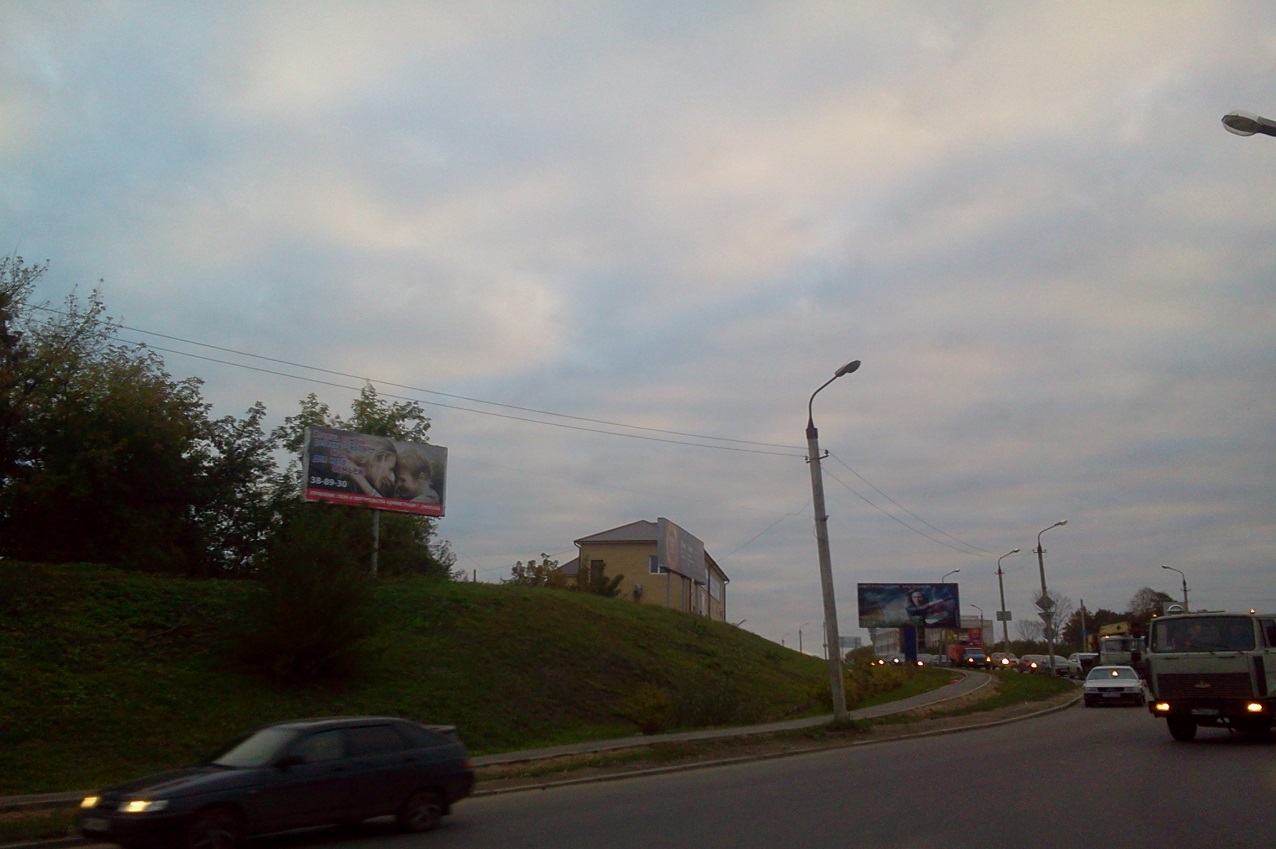 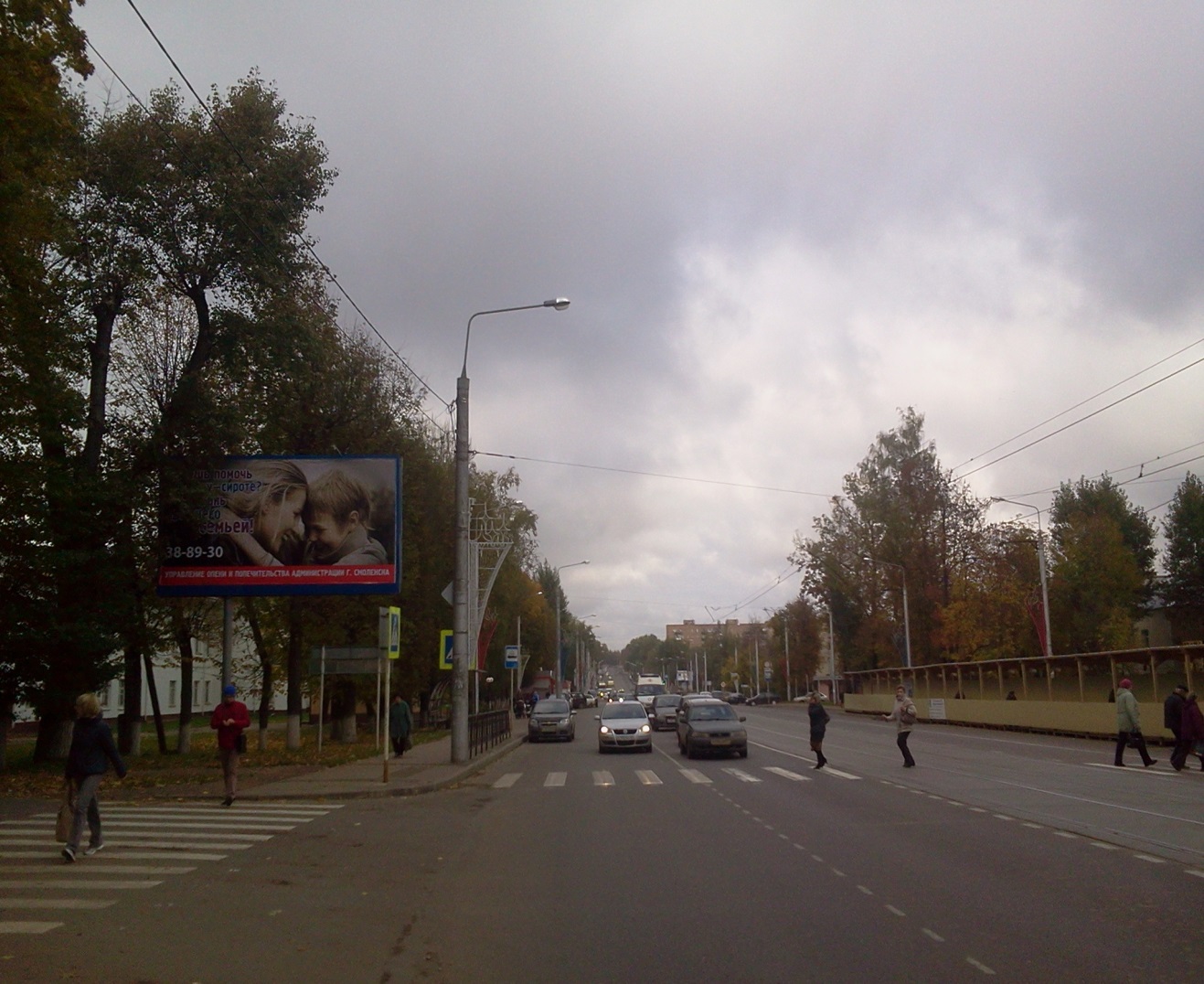 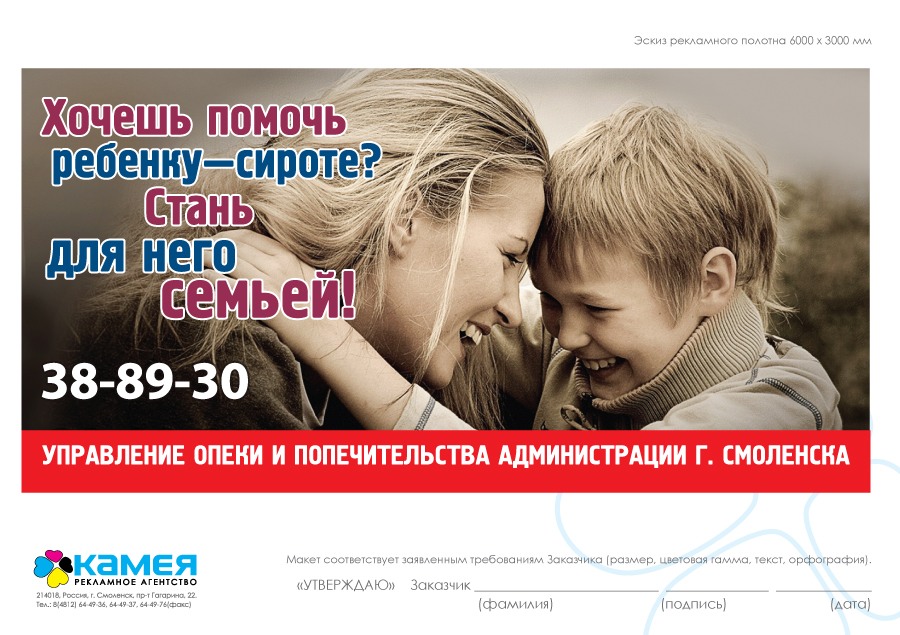 